SONKAJÄRVEN KUNNAN SIVISTYSTOIMEN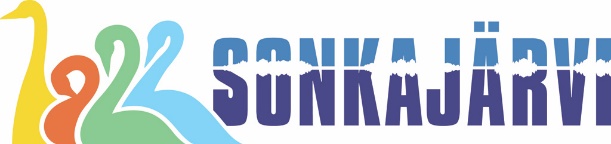 AVUSTUKSETYHDISTYKSEN / HAKIJAN NIMIYHDISTYKSEN / HAKIJAN NIMIYHDISTYKSEN / HAKIJAN NIMIYHDISTYKSEN Y-TUNNUS / HAKIJAN HENKILÖTUNNUSHAETTAVA AVUSTUS:   toiminta-avustus yhdistyksille ja seuroille   sivistystoimen tapahtuma-avustus   kulttuuritoimen kohdeavustusHAETTAVA AVUSTUS:   toiminta-avustus yhdistyksille ja seuroille   sivistystoimen tapahtuma-avustus   kulttuuritoimen kohdeavustusRekisteröintivuosiHAETTAVA AVUSTUS:   toiminta-avustus yhdistyksille ja seuroille   sivistystoimen tapahtuma-avustus   kulttuuritoimen kohdeavustusHAETTAVA AVUSTUS:   toiminta-avustus yhdistyksille ja seuroille   sivistystoimen tapahtuma-avustus   kulttuuritoimen kohdeavustusHakijan osoiteHakijan osoitePostinumero ja –toimipaikkaPankkitilinumero ja IBANPankkitilinumero ja IBANSähköpostiosoiteHaettu summaAvustuksena haettava summa €Avustuksen käyttötarkoitusAvustuksen käyttötarkoitus (tarvittaessa erittely esim. koulutus, ohjaustoiminta, tapahtumat erikseen).Tarvittaessa lisäselvitys erillisellä lomakkeella.Avustuksen käyttötarkoitus (tarvittaessa erittely esim. koulutus, ohjaustoiminta, tapahtumat erikseen).Tarvittaessa lisäselvitys erillisellä lomakkeella.Avustuksen käyttöaikaHakijayhteisön tiedotPuheenjohtajaPuhelinnumeroHakijayhteisön tiedotKatuosoite, postinumero ja –toimipaikkaKatuosoite, postinumero ja –toimipaikkaHakijayhteisön tiedotVarapuheenjohtajaPuhelinnumeroHakijayhteisön tiedotKatuosoite, postinumero ja –toimipaikkaKatuosoite, postinumero ja –toimipaikkaHakijayhteisön tiedotSihteeriPuhelinnumeroHakijayhteisön tiedotKatuosoite, postinumero ja –toimipaikkaKatuosoite, postinumero ja –toimipaikkaHakijayhteisön tiedotRahastonhoitajaPuhelinnumeroHakijayhteisön tiedotKatuosoite, postinumero ja –toimipaikkaKatuosoite, postinumero ja –toimipaikkaYhteisön nimenkirjoitus-oikeudellinenRahoitus- suunnitelmaSonkajärven kuntaOma rahoitusMuu rahoitusTapahtuman osallistujamäärä / Yhdistyksen  jäsenmäärä /Yhdistyksen tarkoitus< 18 v.           Yhdistyksen tarkoitus sääntöjen mukaanTapahtuman osallistujamäärä / Yhdistyksen  jäsenmäärä /Yhdistyksen tarkoitus18 - 29 v.        Yhdistyksen tarkoitus sääntöjen mukaanTapahtuman osallistujamäärä / Yhdistyksen  jäsenmäärä /Yhdistyksen tarkoitusyli 29 v.          Yhdistyksen tarkoitus sääntöjen mukaanMuut kunnan avustuksetOnko yhteisö anonut tämän avustuksen lisäksi samanaikaisesti muuta avustusta kunnan varoista, mistä ja mihin tarkoitukseen?Edellisenä vuonna saadut avustuksetMyöntänyt viranomainenKäyttötarkoitus€LisätietojaLiitteetLiitteet Toimintakertomus, Tilinpäätös (tuloslaskelma ja tase) ja toiminnantarkastajan lausunto edelliseltä vuodelta  Toimintasuunnitelma ja talousarvio sille kaudelle, jolle avustusta haetaan Avustuksen käyttösuunnitelma (esim. kenelle toimintaa tuotetaan, kuinka usein, kuinka paljon osallistujia) Muu liite, Mikä?       Muu liite, Mikä?      Sivistystoimen tapahtuma-avustuksesta sekä kulttuuritoimen kohdeavustuksesta toimitetaan kirjallinen selvitys kustannuksineen, jossa tuotot ja kulut on eritelty tulo- ja menolajeittain. Selvityksen liitteiksi lisätään tarvittaessa myös kuittikopiot.Selvitys on toimitettava 6 kk sisällä avustuksen käyttämisestä.Päiväys ja allekirjoitusVakuutamme, että antamamme tiedot ovat oikeita ja sitoudumme palauttamaan avustuksen, mikäli myöntämispäätös kumotaan tai yhdistys rikkoo annettuja ohjeita.Vakuutamme, että antamamme tiedot ovat oikeita ja sitoudumme palauttamaan avustuksen, mikäli myöntämispäätös kumotaan tai yhdistys rikkoo annettuja ohjeita.Päiväys ja allekirjoitusPalautusosoite:Sonkajärven kunta / sivistyslautakunta Lepokankaantie 2, 74300 SonkajärviPalautusosoite:Sonkajärven kunta / sivistyslautakunta Lepokankaantie 2, 74300 SonkajärviLisätietoja:Kotisivu 	www.sonkajarvi.fiPuhelin 	040 675 0001 	Sähköposti 	sonkajarvi@sonkajarvi.fi tai etunimi.sukunimi@sonkajarvi.fi           